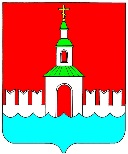 АДМИНИСТРАЦИЯ ЮРЬЕВЕЦКОГОМУНИЦИПАЛЬНОГО РАЙОНАИВАНОВСКОЙ ОБЛАСТИРАСПОРЯЖЕНИЕот «21»  марта   2018 г.   №181                                                         г. ЮрьевецО Всероссийском конкурсе лучших проектов создания комфортной городской среды  В соответствии с постановлением Правительства Российской Федерации от 07.03.2018г. №237 «Об утверждении Правил предоставления средств государственной поддержки из федерального бюджета бюджетам субъектов Российской Федерации для поощрения муниципальных образований – победителей Всероссийского конкурса лучших проектов создания комфортной городской среды»:Объявить прием предложений от жителей города о предлагаемых мероприятиях, которые будут реализованы на отобранной общественной территории в срок с 21.03.2018г. до 31.03.2018г.Определить пункт сбора предложений: Ивановская область, г. Юрьевец, ул. Советская, д. 37, кабинет № 12 (здание администрации Юрьевецкого муниципального района).Контроль за выполнением настоящего распоряжения оставляю за собой.Глава Юрьевецкогомуниципального района                                                   Ю.И. Тимошенко